Suggested Timetable for Key Stage 2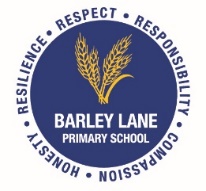 Have a look at our suggested timetable for learning at home. 
It can be edited to suit your day!Each DayRead for at least half an hour a day- a range of authors and genres.Keep a daily diary.9:00 Exercise: Do something active: exercise outside, log on to the ‘PE with Joe’ website for a live workout or complete a ‘Go Noodle’ ,‘Cosmic Kids Yoga’, or ‘Supermovers’ challenge 9:30 English: Work on the English tasks the teachers have set for your year group. Follow the normal expectation for writing – independent first draft, proof-read and edit. Second draft, independently proof read and edit. Ask an adult to read what you have written to see if there are any errors that you have missed. Final draft in your neatest handwriting, making sure your presentation is as good as it can be.10:15 Breaktime: Have a healthy snack and go outside if you can for some fresh air – kick a football around, run to one side of your garden and back, do fifty jumps up and down a step.10:45Maths: Complete the maths tasks provided for you. Remember to show any working out, use the formal written methods and strategies you have been taught. Check out the daily White Rose Maths Hub video. 11:30 Quiet time: puzzles, board game, card game, Sudoku, Lego, choose a website from our list and check it out.12:00Skills: Practise your arithmetic skills and times tables using TTRS.12.25 Lunch: Have lunch and relax. Spend some time helping to tidy up!1:25 Reading: Read your book to an adult. You can find lots of eBooks at Oxford Owl and on WorldBooks1:45Use your ‘Barley Lane Curriculum’ guide and choose a task to complete. You may wish to spend some time on a family task!Monday:  Art/DT taskTuesday: Humanities or Computing taskWednesday: Take some physical exercise – play with a football, do yoga, skip, walk a certain number of steps etc. Complete the year groups’ weekly challenge.Thursday: Carry out independent research on a topic that you would like to find out more about, or have heard about, on a television programme, in a film or on the news.Friday: Complete any of the set tasks not yet finished. Review your week. Do you need to make improvements to the work you have already done?3:00Home Talk: Spend some time talking with your family. These resources could help your discussion:Choose an article from the newspaperChoose a ‘Picture News’ topic from our Home Talk webpageWatch a video from ‘The Literacy Shed’ and discuss it.Watch a Newsround clip and discuss your reactions to it.3:20 Reflection: Spend a few minutes writing in your Daily Diary and planning tomorrow’s activities3:30Get some fresh air!